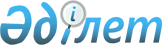 Сәтбаев қалалық мәслихатының 2023 жылғы 5 желтоқсандағы № 76 "Сәтбаев қаласы бойынша шетелдіктер үшін туристік жарнаның мөлшерлемелерін бекіту туралы" шешіміне өзгеріс енгізу туралыҰлытау облысы Сәтбаев қалалық мәслихатының 2024 жылғы 10 маусымдағы № 122 шешімі. Ұлытау облысының Әділет департаментінде 2024 жылғы 18 маусымда № 127-20 болып тіркелді
      Сәтбаев қалалық мәслихаты ШЕШІМ ҚАБЫЛДАДЫ:
      1. Сәтбаев қалалық мәслихатының "Сәтбаев қаласы бойынша шетелдіктер үшін туристік жарнаның мөлшерлемелерін бекіту туралы" 2023 жылғы 5 желтоқсандағы № 76 шешіміне (Нормативтік құқықтық актілерді мемлекеттік тіркеу тізілімінде № 77-20 болып тіркелген) келесі өзгеріс енгізілсін:
      1-тармақ келесі редакцияда жазылсын:
      "1. Сәтбаев қаласы бойынша шетелдіктер үшін туристік жарнаның мөлшерлемелері, хостелдерді, қонақжайларды, жалға берілетін тұрғын үйлерді қоспағанда, туристерді орналастыру орындарында болатын әрбір тәулік үшін болу құнынан 0 (нөл) пайыз мөлшерінде бекітілсін.".
      2. Осы шешім оның алғашқы ресми жарияланған күнінен кейін күнтізбелік он күн өткен соң қолданысқа енгізіледі.
					© 2012. Қазақстан Республикасы Әділет министрлігінің «Қазақстан Республикасының Заңнама және құқықтық ақпарат институты» ШЖҚ РМК
				
      Сәтбаев қалалық мәслихатының төрағасы

К. Балмагамбетов
